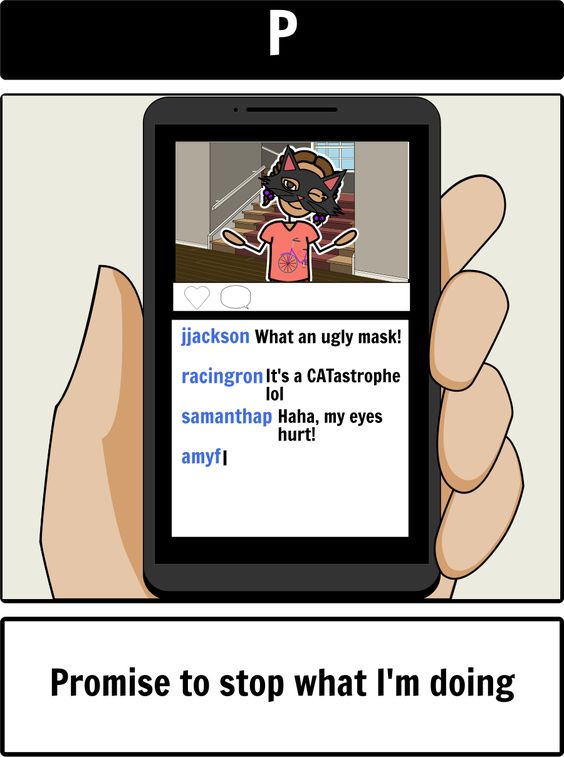 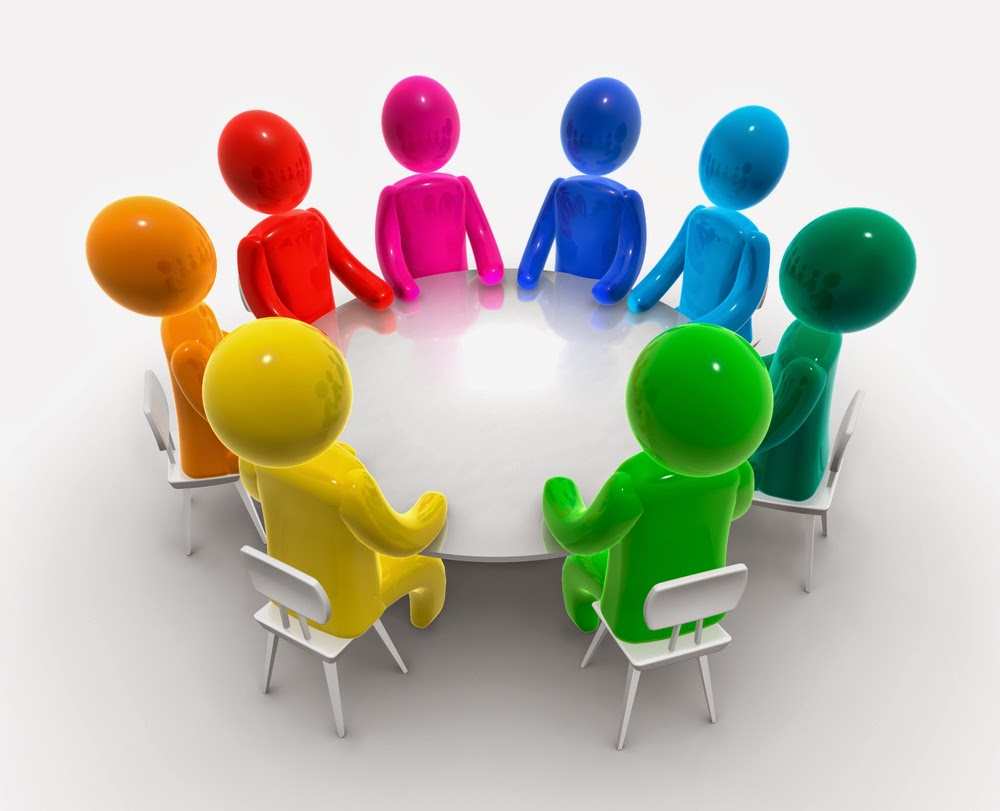 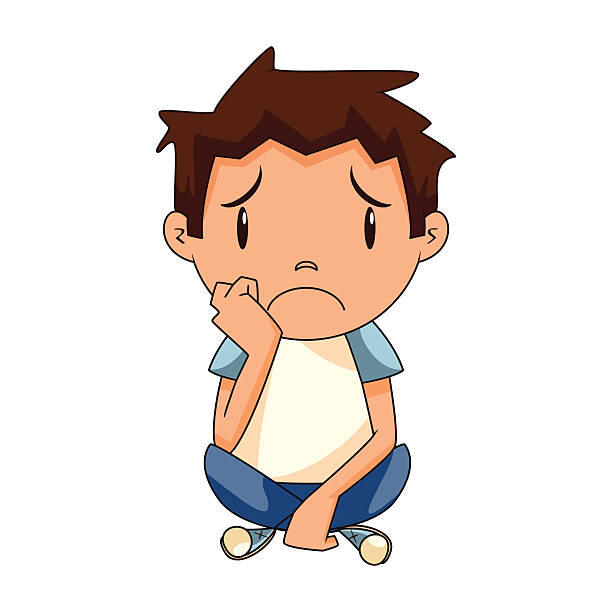 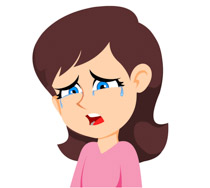 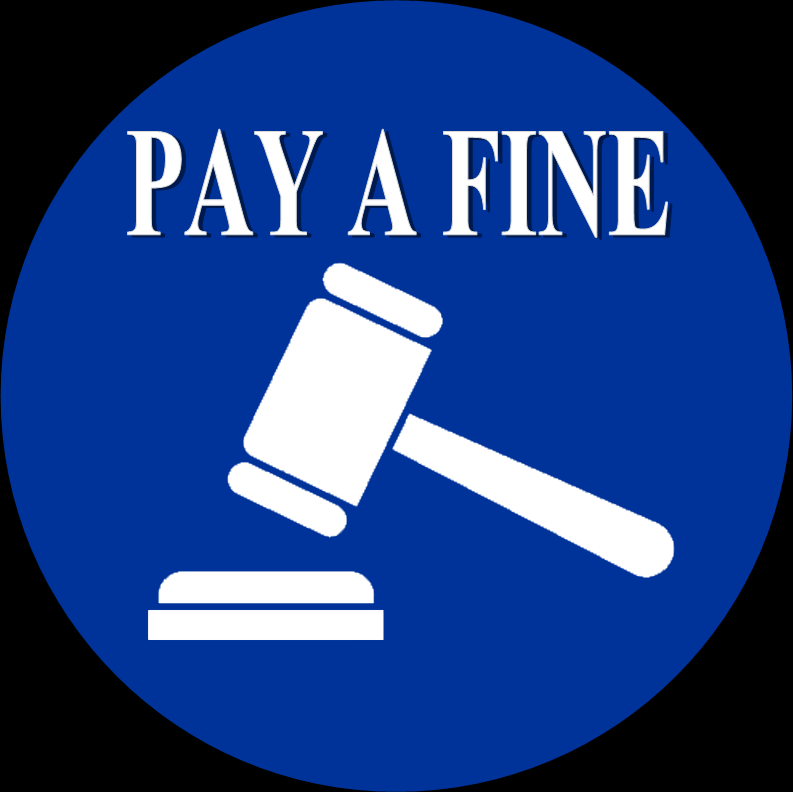 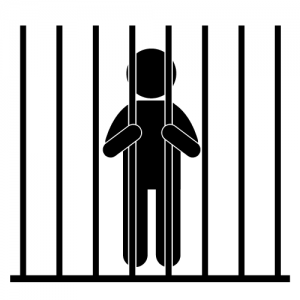 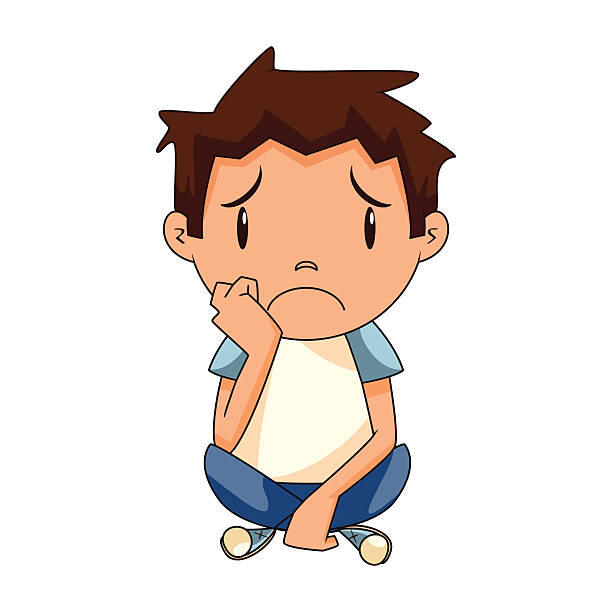 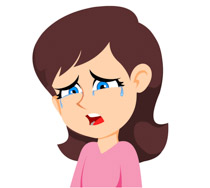 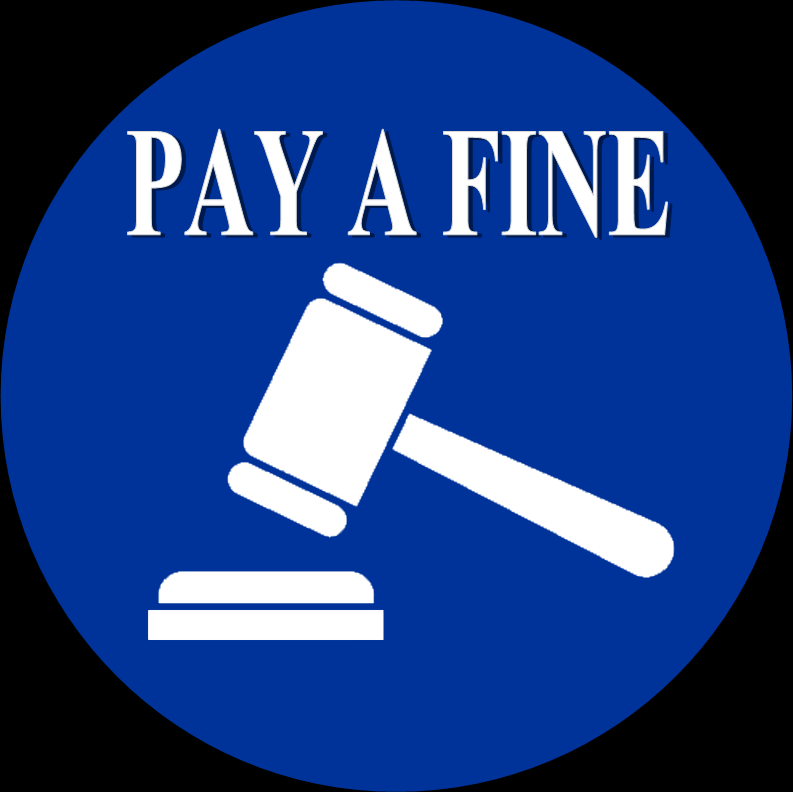 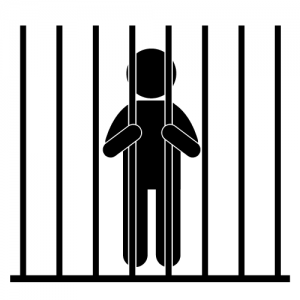 Why else should we not cyberbully?________________________________________________________________________________________________________________________________________________________________________________________________________________________________________________________________________________________________________________________________________________________________________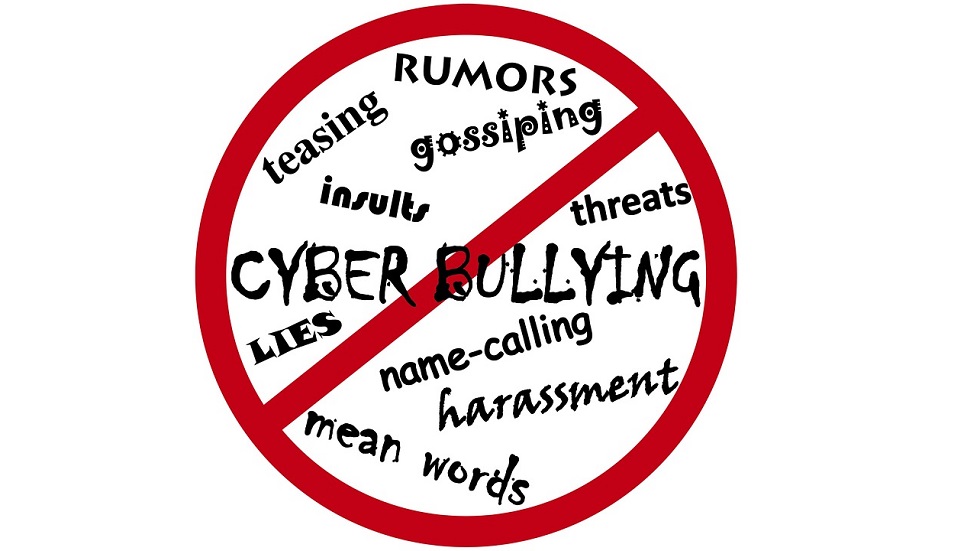 What should we do if we see cyberbullying while on social media?                                                                                                                                                     WHO CAN WE TELL?                                                 	 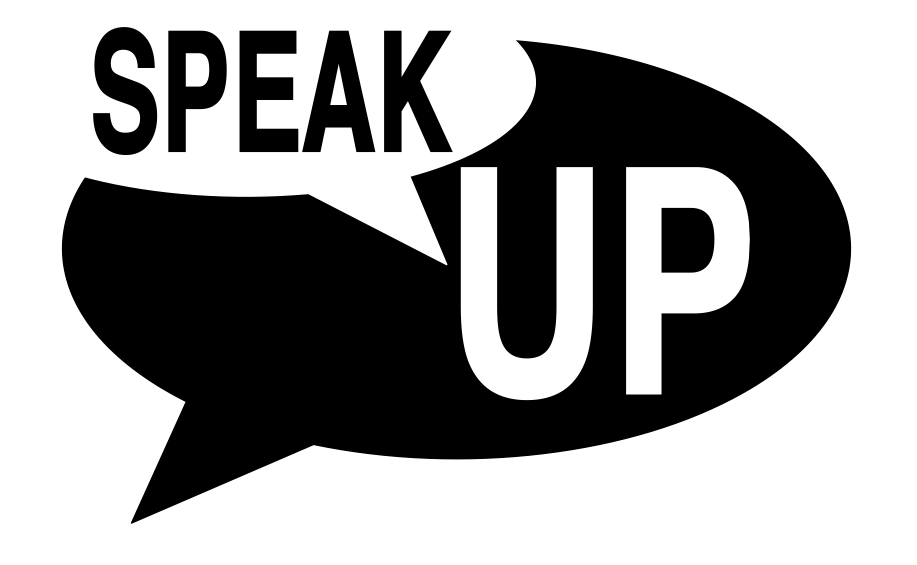 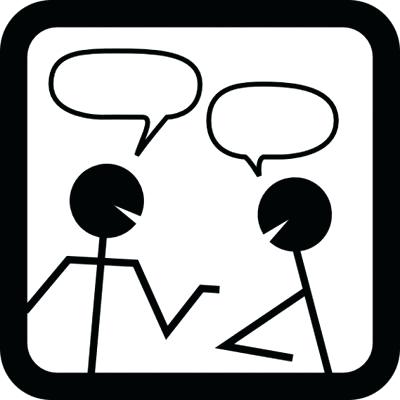 